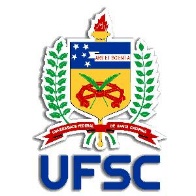 UNIVERSIDADE FEDERAL DE SANTA CATARINACENTRO DE CIÊNCIAS DA EDUCAÇÃODEPARTAMENTO DE CIÊNCIA DA INFORMAÇÃOCURSO DE GRADUAÇÃO EM BIBLIOTECONOMIACOORDENADORIA DE ESTÁGIOS DO CIN Campus Universitário – Trindade – 88040-900 – Florianópolis – SC – Brasil E-mail: biblioteconomia.estagios@contato.ufsc.br XXXXXX, xxxxxxxxxxxxxxxxxxxxxxxxxxxxxxxxxxxxxxxxxxxxxxxxxxxxxxxxxxxXxxxxxxxxxxxxxxxxxxxxxxxxxxxxxxxxxxxxxxxxxxxxxxxxxxxxxxxxxxxxxxxxxxXxxxxxxxxxxxxxxxxxxxxxxxxxxxxxxxxxxxxxxxxxxxxxxxxxxxxxxxxxxxxxxxxxxXxxxxxxxxxxxxxxxxxxxxxxxxxxxxxxxxxxxxxxxxxxxxxxxxxxxxxxxxxxxxxxxxxxRESUMOPalavras-chave: 1 DIAGNÓSTICO DA INSTITUIÇÃO Apresentar o tipo de instituição (usar citação para conceituar), o histórico, a estrutura, local etc., usuários, inserir fotos/imagens, se possível (sem pessoas).2 OBJETIVOS DO ESTÁGIO2.1 Objetivo geral	O estágio supervisionado na biblioteca xxxxxx tem como objetivo colocar em prática as atividades biblioteconômicas utilizando dos conhecimentos desenvolvidos durante a graduação.2.2 Objetivos específicosListar 3 objetivos específicos.3 ATIVIDADES DESENVOLVIDAS Para os meses da realização do Estágio Supervisionado utilizar o que foi indicado no Plano de Atividades, conforme descrito a seguir, e, em seguida, após esse quadro, descrever em detalhes cada uma das atividades realizadas.4 CONCLUSÕES E SUGESTÕES	Comentar o aprendizado desenvolvido no estágio supervisionado, quanto à prática profissional, convívio com usuários, supervisor etc.	Indicar as dificuldades encontradas.	Se possível, sugerir melhorias/mudanças (caso estas tenham sido efetivamente aplicadas, criar um capítulo anterior às conclusões, com o título: PRODUTOS/SERVIÇOS DESENVOLVIDOS NO ESTÁGIO (pode ser um folder, uma mudança de layout, uma atividade via internet, uma reorganização de dados/documentos, a criação de bibliotecas digitais, sistemas, controles etc.)REFERÊNCIASTudo o que for citado será indicado aqui.RELATÓRIO DO ESTÁGIO SUPERVISIONADODADOS DE IDENTIFICAÇÃOEstagiário(a)Nome: Matrícula: Endereço residencial: Telefone/fax residencial: E-mail: Horário e período de realização do estágio: Carga horária realizada: Local do estágioEndereço: Horário de funcionamento da unidade de informação: Bibliotecário(a) supervisor(a): Número de registro no CRB-14: Telefone/fax, e-mail: Professor(a) orientador(a)Nome: Telefone: E-mail:Referência do relatório, resumo informativo com até 400 palavras e palavras-chave (até 3 palavras, separadas por ponto)AtividadesCarga horáriaTotal de horas/aula práticas desenvolvidas234 horasAVALIAÇÃO DO BIBLIOTECÁRIO(A) SUPERVISOR(A)Nome estagiário(a):                                                                                                          Matrícula: Instituição:                                                                             Unidade de informação: Endereço: Telefone:                                                                                               E-mail: Bibliotecário(a) supervisor(a):Período de estágio: Nome estagiário(a):                                                                                                          Matrícula: Instituição:                                                                             Unidade de informação: Endereço: Telefone:                                                                                               E-mail: Bibliotecário(a) supervisor(a):Período de estágio: Nome estagiário(a):                                                                                                          Matrícula: Instituição:                                                                             Unidade de informação: Endereço: Telefone:                                                                                               E-mail: Bibliotecário(a) supervisor(a):Período de estágio: Nome estagiário(a):                                                                                                          Matrícula: Instituição:                                                                             Unidade de informação: Endereço: Telefone:                                                                                               E-mail: Bibliotecário(a) supervisor(a):Período de estágio: Nome estagiário(a):                                                                                                          Matrícula: Instituição:                                                                             Unidade de informação: Endereço: Telefone:                                                                                               E-mail: Bibliotecário(a) supervisor(a):Período de estágio: Nome estagiário(a):                                                                                                          Matrícula: Instituição:                                                                             Unidade de informação: Endereço: Telefone:                                                                                               E-mail: Bibliotecário(a) supervisor(a):Período de estágio: Nome estagiário(a):                                                                                                          Matrícula: Instituição:                                                                             Unidade de informação: Endereço: Telefone:                                                                                               E-mail: Bibliotecário(a) supervisor(a):Período de estágio: Nome estagiário(a):                                                                                                          Matrícula: Instituição:                                                                             Unidade de informação: Endereço: Telefone:                                                                                               E-mail: Bibliotecário(a) supervisor(a):Período de estágio: Nome estagiário(a):                                                                                                          Matrícula: Instituição:                                                                             Unidade de informação: Endereço: Telefone:                                                                                               E-mail: Bibliotecário(a) supervisor(a):Período de estágio: Nome estagiário(a):                                                                                                          Matrícula: Instituição:                                                                             Unidade de informação: Endereço: Telefone:                                                                                               E-mail: Bibliotecário(a) supervisor(a):Período de estágio: Nome estagiário(a):                                                                                                          Matrícula: Instituição:                                                                             Unidade de informação: Endereço: Telefone:                                                                                               E-mail: Bibliotecário(a) supervisor(a):Período de estágio: ASPECTOS TÉCNICOS E HUMANOSPONTUAÇÃO DE 1 A 10 (ASSINALE COM X)PONTUAÇÃO DE 1 A 10 (ASSINALE COM X)PONTUAÇÃO DE 1 A 10 (ASSINALE COM X)PONTUAÇÃO DE 1 A 10 (ASSINALE COM X)PONTUAÇÃO DE 1 A 10 (ASSINALE COM X)PONTUAÇÃO DE 1 A 10 (ASSINALE COM X)PONTUAÇÃO DE 1 A 10 (ASSINALE COM X)PONTUAÇÃO DE 1 A 10 (ASSINALE COM X)PONTUAÇÃO DE 1 A 10 (ASSINALE COM X)PONTUAÇÃO DE 1 A 10 (ASSINALE COM X)123456789101 QUALIDADE DO TRABALHO2 ENGENHOSIDADE: capacidade de sugerir, projetar ou executar modificações na Unidade de Informação3 CONHECIMENTOS: conhecimentos demonstrados no desenvolvimento das atividades4 CUMPRIMENTO DAS TAREFAS5 ESPÍRITO CRÍTICO6 INICIATIVA7 CUMPRIMENTO DO HORÁRIO8 DISCIPLINA: observância das Normas e Regulamentos internos da Instituição9 SOCIABILIDADE: facilidade de se integrar com os colegas, espírito de equipe.10 SENSO DE REPONSABILIDADESOMAR TODOS OS PONTOS E DIVIDIR POR 10Data da avaliação:  _ _/_  _/_ _ __              ___________________________________________                                                                                           Assinatura do(a) Supervisor(a)                                                                                                    CRB-xx/ xxx (deve estar ativo para ser válido em CIN7802)D) NOTASD) NOTASD) NOTASAvaliadorAssinaturaNotaBibliotecário(a) supervisor(a)Professor(a) orientador(a)Professor(a) da disciplina CIN7802NOTA FINAL